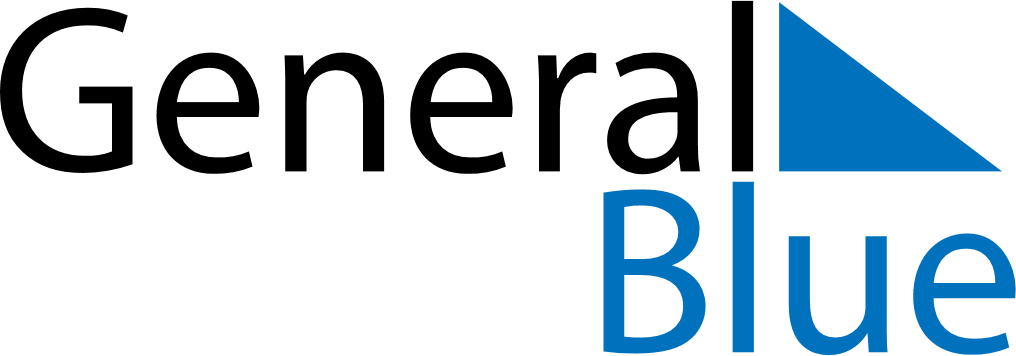 October 2024October 2024October 2024October 2024October 2024October 2024Puch bei Hallein, Salzburg, AustriaPuch bei Hallein, Salzburg, AustriaPuch bei Hallein, Salzburg, AustriaPuch bei Hallein, Salzburg, AustriaPuch bei Hallein, Salzburg, AustriaPuch bei Hallein, Salzburg, AustriaSunday Monday Tuesday Wednesday Thursday Friday Saturday 1 2 3 4 5 Sunrise: 7:06 AM Sunset: 6:47 PM Daylight: 11 hours and 40 minutes. Sunrise: 7:08 AM Sunset: 6:45 PM Daylight: 11 hours and 37 minutes. Sunrise: 7:09 AM Sunset: 6:43 PM Daylight: 11 hours and 34 minutes. Sunrise: 7:11 AM Sunset: 6:41 PM Daylight: 11 hours and 30 minutes. Sunrise: 7:12 AM Sunset: 6:39 PM Daylight: 11 hours and 27 minutes. 6 7 8 9 10 11 12 Sunrise: 7:13 AM Sunset: 6:37 PM Daylight: 11 hours and 23 minutes. Sunrise: 7:15 AM Sunset: 6:35 PM Daylight: 11 hours and 20 minutes. Sunrise: 7:16 AM Sunset: 6:33 PM Daylight: 11 hours and 17 minutes. Sunrise: 7:18 AM Sunset: 6:31 PM Daylight: 11 hours and 13 minutes. Sunrise: 7:19 AM Sunset: 6:29 PM Daylight: 11 hours and 10 minutes. Sunrise: 7:20 AM Sunset: 6:27 PM Daylight: 11 hours and 6 minutes. Sunrise: 7:22 AM Sunset: 6:25 PM Daylight: 11 hours and 3 minutes. 13 14 15 16 17 18 19 Sunrise: 7:23 AM Sunset: 6:23 PM Daylight: 11 hours and 0 minutes. Sunrise: 7:25 AM Sunset: 6:21 PM Daylight: 10 hours and 56 minutes. Sunrise: 7:26 AM Sunset: 6:20 PM Daylight: 10 hours and 53 minutes. Sunrise: 7:28 AM Sunset: 6:18 PM Daylight: 10 hours and 50 minutes. Sunrise: 7:29 AM Sunset: 6:16 PM Daylight: 10 hours and 46 minutes. Sunrise: 7:31 AM Sunset: 6:14 PM Daylight: 10 hours and 43 minutes. Sunrise: 7:32 AM Sunset: 6:12 PM Daylight: 10 hours and 40 minutes. 20 21 22 23 24 25 26 Sunrise: 7:34 AM Sunset: 6:10 PM Daylight: 10 hours and 36 minutes. Sunrise: 7:35 AM Sunset: 6:08 PM Daylight: 10 hours and 33 minutes. Sunrise: 7:36 AM Sunset: 6:07 PM Daylight: 10 hours and 30 minutes. Sunrise: 7:38 AM Sunset: 6:05 PM Daylight: 10 hours and 26 minutes. Sunrise: 7:39 AM Sunset: 6:03 PM Daylight: 10 hours and 23 minutes. Sunrise: 7:41 AM Sunset: 6:01 PM Daylight: 10 hours and 20 minutes. Sunrise: 7:42 AM Sunset: 6:00 PM Daylight: 10 hours and 17 minutes. 27 28 29 30 31 Sunrise: 6:44 AM Sunset: 4:58 PM Daylight: 10 hours and 14 minutes. Sunrise: 6:45 AM Sunset: 4:56 PM Daylight: 10 hours and 10 minutes. Sunrise: 6:47 AM Sunset: 4:55 PM Daylight: 10 hours and 7 minutes. Sunrise: 6:48 AM Sunset: 4:53 PM Daylight: 10 hours and 4 minutes. Sunrise: 6:50 AM Sunset: 4:51 PM Daylight: 10 hours and 1 minute. 